ISO WD 23247-2:2019(E)_v0.3ISO TC 184/SC 4/WG 15Secretariat: ANSIAutomation systems and integration — Digital Twin manufacturing framework — Part 2: Reference architectureWD stageWarning for WDs and CDsThis document is not an ISO International Standard. It is distributed for review and comment. It is subject to change without notice and may not be referred to as an International Standard.Recipients of this draft are invited to submit, with their comments, notification of any relevant patent rights of which they are aware and to provide supporting documentation.© ISO 2019, Published in SwitzerlandAll rights reserved. Unless otherwise specified, no part of this publication may be reproduced or utilized otherwise in any form or by any means, electronic or mechanical, including photocopying, or posting on the internet or an intranet, without prior written permission. Permission can be requested from either ISO at the address below or ISO’s member body in the country of the requester.ISO copyright officeCh. de Blandonnet 8 • CP 401CH-1214 Vernier, Geneva, SwitzerlandTel.  + 41 22 749 01 11Fax  + 41 22 749 09 47copyright@iso.orgwww.iso.orgContentsForeword	vIntroduction	vi1	Scope	12	Normative references	13	Terms and definitions	14	Abbreviated terms	25	Digital Twin Reference Architecture (RA) goals and objectives	36	Requirements of Digital Twin	46.1	Information modeling	46.1.1	Fidelity	46.1.2	Extensibility	46.1.3	Interoperability	46.1.4	Scalability	46.2	In the loop simulation	46.2.1	Software-in-the-loop (SIL) simulation	46.2.2	Hardware-in-the-loop (HIL) simulation	46.3	Information exchange	46.3.1	Timely-manner networking	46.3.2	Synchronization	46.3.3	Accuracy	46.3.4	Integrity	46.4	Identification of information objects	56.4.1	Uniqueness	56.4.2	Associated information objects	57	Digital Twin RM	67.1	General	67.2	Entity-based RM	67.2.1	Entities of Digital Twin system	67.2.2	Physical Manufacturing Element Entity (PMEE)	67.2.3	Data Collecting & Controlling Device Entity (DCCDE)	77.2.4	Operation & Management Sub-system Entity (OMSE)	77.2.5	Application & Service Sub-system Entity (ASSE)	77.2.6	Resource Access & Interchange Sub-system Entity (RAISE)	77.2.7	Digital Twin User Entity (DTUE)	77.2.8	Network Entity (NE)	77.3	Domain-based RM	87.3.1	Domains of Digital Twin system	87.3.2	Physical Manufacturing Element Domain (PMED)	87.3.3	Data Collecting & Controlling Domain (DCCD)	87.3.4	Operation & Management Domain (OMD)	87.3.5	Application & Service Domain (ASD)	87.3.6	Resource Access & Interchange Domain (RAID)	87.3.7	User Domain (UD)	87.4	Relationship of entity based and domain based RM	98	Digital Twin Reference Architectural (RA) views	108.1	General	108.2	Functional view	108.2.1	Functional Reference Architecture view	108.2.2	Functional Entity (FE) in PHEE	108.2.3	Functional Entity in DCCDE	108.2.4	Functional Entity in OMSE	118.2.5	Functional Entity in ASSE	118.2.6	Functional Entity in RAISE	128.2.7	Functional Entity in DTUE	128.2.8	Functional Entity in Cross-Entity	128.3	Networking view	138.3.1	Networking Reference Architecture view	138.3.2	Proximity Network	138.3.3	Access Network	138.3.4	Service Network	138.3.5	User Network	13Annex A (informative)  Annex title	14A.1	TBD	14A.1.1	TBD	14A.1.1.1	TBD	14Bibliography	15ForewordISO (the International Organization for Standardization) is a worldwide federation of national standards bodies (ISO member bodies). The work of preparing International Standards is normally carried out through ISO technical committees. Each member body interested in a subject for which a technical committee has been established has the right to be represented on that committee. International organizations, governmental and non-governmental, in liaison with ISO, also take part in the work. ISO collaborates closely with the International Electrotechnical Commission (IEC) on all matters of electrotechnical standardization.The procedures used to develop this document and those intended for its further maintenance are described in the ISO/IEC Directives, Part 1. In particular the different approval criteria needed for the different types of ISO documents should be noted. This document was drafted in accordance with the editorial rules of the ISO/IEC Directives, Part 2 (see www.iso.org/directives).Attention is drawn to the possibility that some of the elements of this document may be the subject of patent rights. ISO shall not be held responsible for identifying any or all such patent rights. Details of any patent rights identified during the development of the document will be in the Introduction and/or on the ISO list of patent declarations received (see www.iso.org/patents).Any trade name used in this document is information given for the convenience of users and does not constitute an endorsement.For an explanation on the voluntary nature of standards, the meaning of ISO specific terms and expressions related to conformity assessment, as well as information about ISO's adherence to the World Trade Organization (WTO) principles in the Technical Barriers to Trade (TBT) see the following URL: www.iso.org/iso/foreword.html.This document was prepared by Technical Committee ISO/TC 184, [Automation systems and integration], Subcommittee SC 4, [Industrial Data].A list of all parts in the ISO 23247 series can be found on the ISO website.IntroductionDigital Twin is a virtual representation of manufacturing elements such as personnel, products, assets and process definitions. Digital Twin is a living model that continuously updates and changes as the physical counterpart changes to represent status, working conditions, product geometries and resource states in a synchronous manner. Digital Twin representations of the products and physical resources are utilized to detect anomalies in the manufacturing processes. The digital representation provides information on the physical manufacturing elements to define the dynamic behavior of the manufacturing process and results. It is an understanding of the characteristics and capabilities of these elements and how they operate and respond throughout the production lifecycle. The digital representation constantly communicates with the physical manufacturing resources through exchange of operational and environmental data. This digital representation is utilized to achieve various functional objectives such as synchronous monitoring/alarm, manufacturing operations management (MOM) optimization, in-process adaptation, big data analytics and machine learning. The visibility into manufacturing process definition and execution enabled by Digital Twinning enhances business cooperation and multiple efficiencies.Automation systems and integration — Digital Twin manufacturing framework — Part 2: Reference architectureScopeA family of ISO 23247 standards defines a framework for Digital Twin manufacturing as virtual representations of physical manufacturing elements such as personnel, products, assets and process definitions. This document provides requirements for Digital Twin manufacturing realization in terms of information modelling, in-the-loop simulation, information exchange, and identification of information objects, and;reference architectureNormative referencesThe following documents are referred to in the text in such a way that some or all of their content constitutes requirements of this document. For dated references, only the edition cited applies. For undated references, the latest edition of the referenced document (including any amendments) applies.ISO/IEC 30141, Internet of Things (IoT) — Reference architectureTerms and definitionsFor the purposes of this document, the following terms and definitions apply.ISO and IEC maintain terminological databases for use in standardization at the following addresses:—	IEC Electropedia: available at http://www.electropedia.org/—	ISO Online browsing platform: available at https://www.iso.org/obp3.1Digital Twinto be imported from ISO 23247-1[SOURCE: ISO 23247-1, 3.x] 3.1Digital Twin systemset of physical manufacturing entities, data collecting and controlling entities, Digital Twin (consisting of operation and management sub-system entity, application and service sub-system entity, and resource access and interchange sub-system), digital twin user entity, and network entity 3.2digital objectdigitally represented object of a physical object3.3physical objectphysical manufacturing resources to be digitally represented such as personnel, equipment, material, and process segment Abbreviated termsASD			application and service domainASSE		application and service sub-system entityDCCD		data collecting and controlling domainDCCDE		data collecting and controlling device entityDTUE		Digital Twin user entityFE			functional entityHIL			hardware-in-the-loopIoT			Internet of ThingsOMD		operation and management domainOMSE		operation and management sub-system entityPHED		physical manufacturing elements domainPMEE		physical manufacturing element entityRA			reference architectureRAID		resource access and interchange domainRAISE		resource access and interchange sub-system entityRM			reference modelSIL			software-in-the-loopUD			user domainDigital Twin Reference Architecture (RA) goals and objectivesDigital Twin reference architecture (RA) defines requirements of Digital Twin, a reference model (RM) and several of architectural views. Digital Twin RA outlines what the overall structured approach for the construction of Digital Twin should be by providing reference architecture. In other words, Digital Twin provides guidance for the architect developing Digital Twin and aims to give a better understanding of Digital Twin to the stakeholders of such systems, including device manufacturers, application developers, customers and users.This document has the following descriptions:requirements of Digital Twin in terms of information modelling, in-loop simulation, information exchange and identification of information objects;a Digital Twin RM, providing the overall structure of the elements of Digital Twin RA;a set of relevant architectural views, describing the architecture from a number of perspectives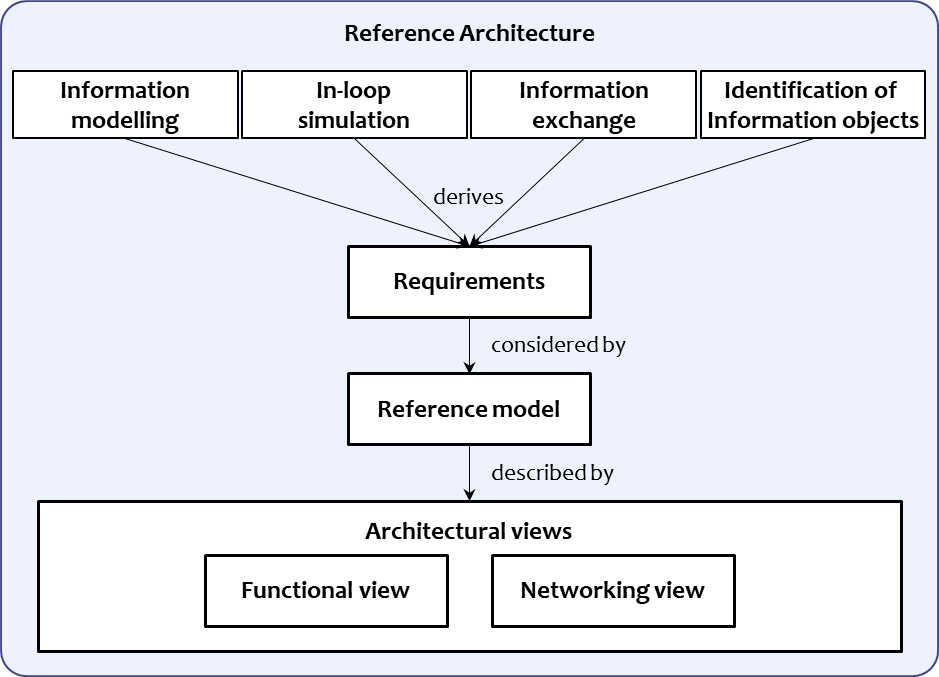 Figure 1 – Digital Twin RA structureFigure 1 shows how Digital Twin RA is derived from requirements that define a Digital Twin RM and one or more architectural views.Requirements of Digital TwinInformation modelingFidelityAbility to describe the closeness to the physical productExtensibilityAbility to integrate, to add, or to replace modelsInteroperabilityAbility to convert, to combine, and to establish equivalence between different model representationsScalabilityAbility to provide an insight at different scales (from fine details to large systems)In the loop simulationSoftware-in-the-loop (SIL) simulationAbility to integrate manufacturing software into a mathematical model simulation based on running manufacturing systemHardware-in-the-loop (HIL) simulationAbility to integrate manufacturing hardware into a mathematical model simulation based on running manufacturing systemInformation exchangeTimely-manner networkingAbility to exchange information within a given time using an appropriate networking protocolSynchronization Ability to synchronize the status of the digital object with the status of the physical object or vice versa, using timely-manner networkingAccuracy Ability to keep data accurate to be exchangedIntegrity Ability to maintain data unchanged in exchanging proceduresIdentification of information objectsUniquenessAbility to identify an information object uniquely and unambiguously Associated information objectsAbility to identify an association of an information object with other information objectsDigital Twin RMGeneralDigital Twin encompasses Internet of Things (IoT) as its data colleting and controlling technology as well as conceptual background. ISO/IEC 30141 defines IoT RM including entity-based RM and domain-based RM, and also defines RA by providing several reference architectural views including functional view, system deployment view, networking view, and usage view. By the properties of Digital Twin based on IoT, this document defines Digital Twin RM based on IoT RM.    Entity-based RMEntities of Digital Twin system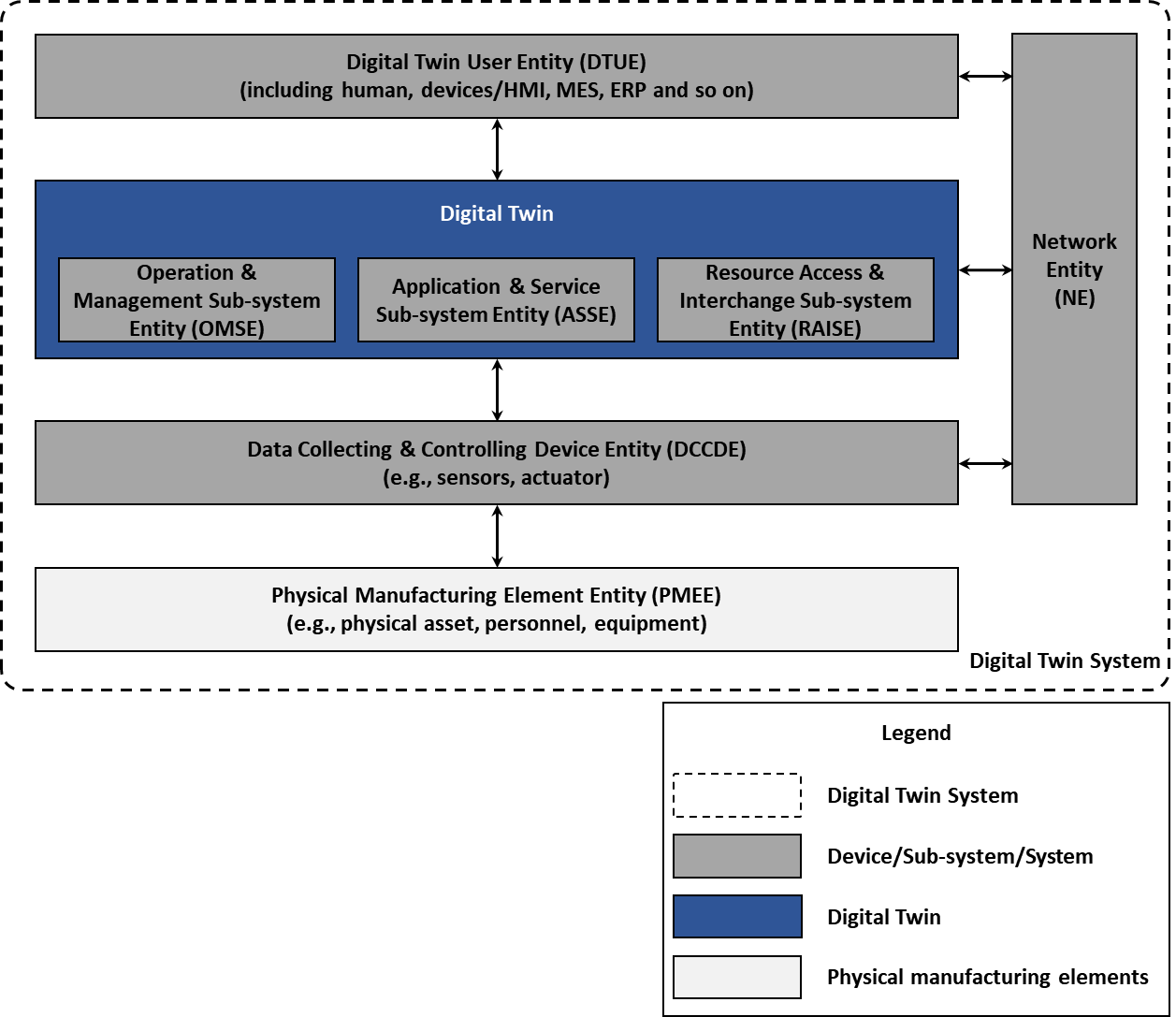 Figure 2 – Entity-based Digital Twin Reference ModelPhysical Manufacturing Element Entity (PMEE)to be explainedData Collecting & Controlling Device Entity (DCCDE)to be explainedOperation & Management Sub-system Entity (OMSE)to be explainedApplication & Service Sub-system Entity (ASSE)to be explainedResource Access & Interchange Sub-system Entity (RAISE)to be explainedDigital Twin User Entity (DTUE)to be explainedNetwork Entity (NE)to be explainedDomain-based RMDomains of Digital Twin system[Project leader’s note] The domains help the designer to focus on the various tasks that have to be performed, by allowing a logical (and sometimes physical) subdivision. Mainly, domains are used to sort functions in areas of responsibility. (ISO/IEC 30141)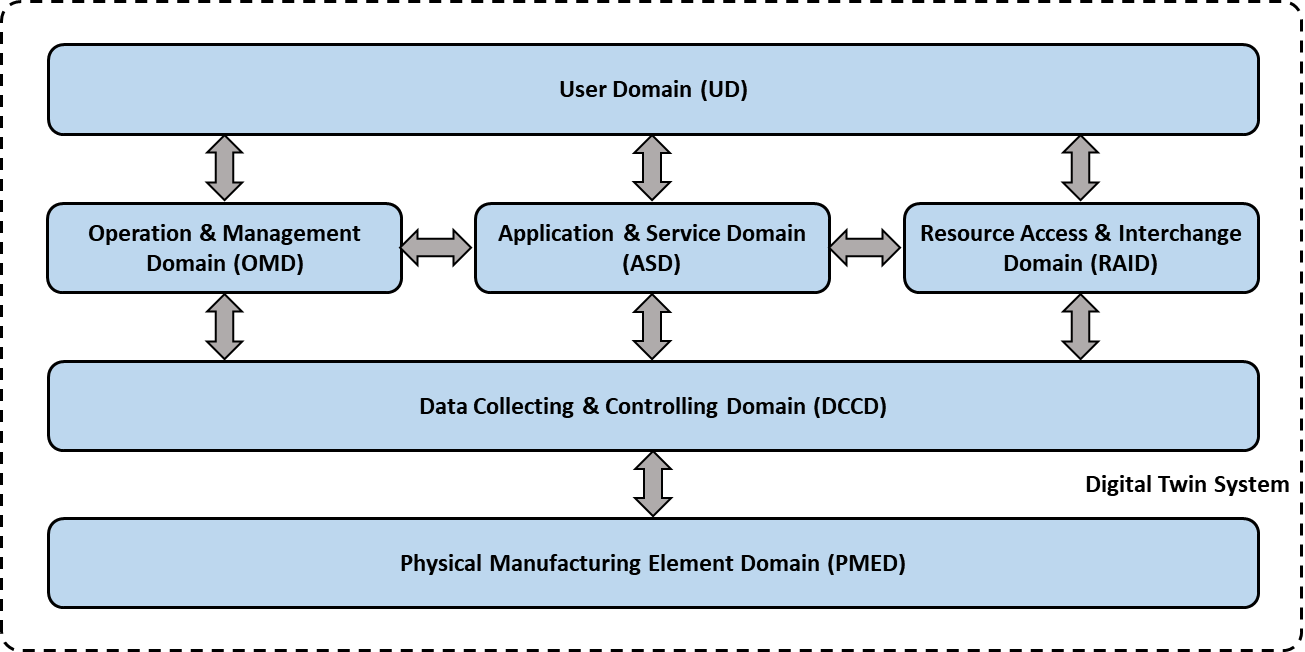 Figure 3 – Domain-based Digital Twin Reference ModelPhysical Manufacturing Element Domain (PMED)to be explainedData Collecting & Controlling Domain (DCCD)to be explainedOperation & Management Domain (OMD)to be explainedApplication & Service Domain (ASD)to be explainedResource Access & Interchange Domain (RAID)to be explainedUser Domain (UD)to be explainedRelationship of entity based and domain based RMto be explained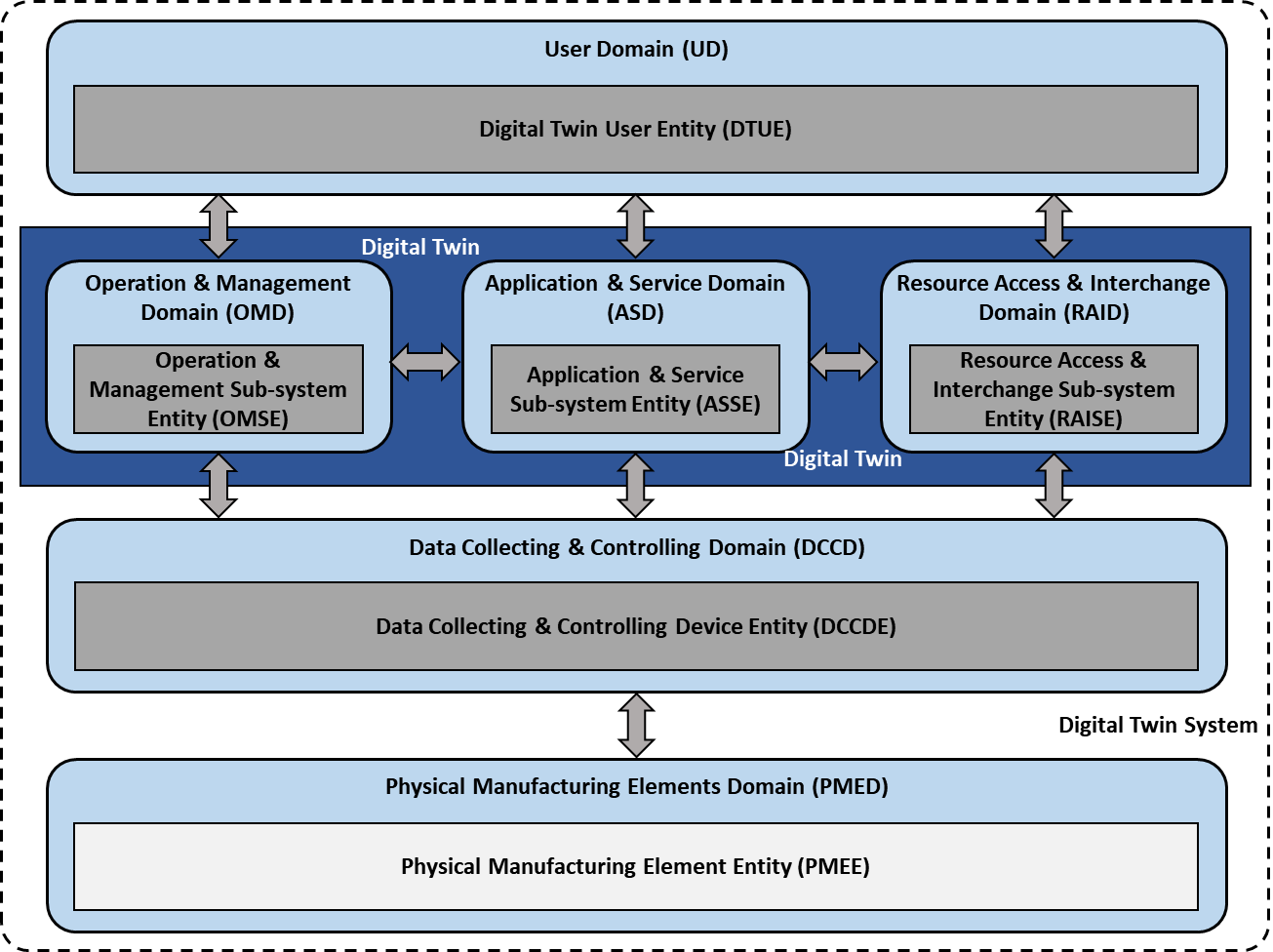 Figure 4 – Relationship of entity-based Digital Twin RM and domain-based Digital Twin RM Digital Twin Reference Architectural (RA) viewsGeneralAs explained in 7.1, this document defines Digital Twin functional view and networking view based on IoT RA defined by ISO/IEC 30141.Functional viewFunctional Reference Architecture view 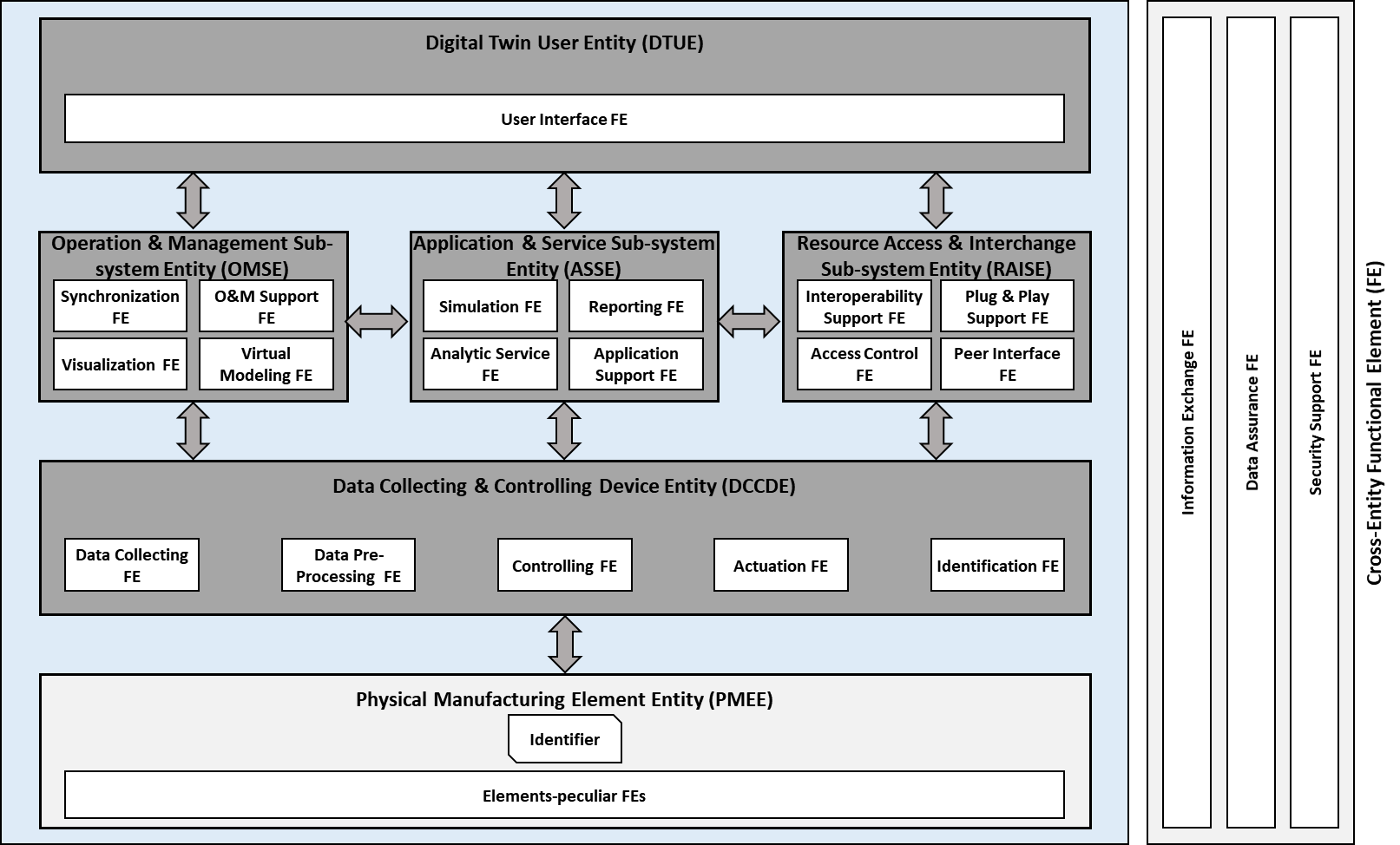 Figure 5 – Functional view of Digital Twin reference architecture – 
decomposition into functional entities (FE)Functional Entity (FE) in PHEEElement-peculiar FEThis FE is physical manufacturing element specific functional entities, therefore various functions can be supported by this FE according to its capabilities. This FE is out of scope of this document.Functional Entity in DCCDE Data Collecting FEData collecting FE provides data collection functionality from PMEE. Data Pre-Processing FEData pre-processing FE provides pre-processing functionality for collected data, for example filtering and aggregation.  Controlling FEControlling FE provides functionality of controlling PMEE by the request from Digital Twin system.  Actuation FEActuation FE provides functionality of actuating PMEE by the request from Digital Twin system, similarly with controlling FE.Identification FEIdentification FE provides functionality of identifying PMEE and its data to be collected uniquely and unambiguously.Functional Entity in OMSE Synchronization FESynchronization FE provides functionality of synchronizing the status of the visualized digital object with the status of the physical object, or vice versa.Visualization FEVisualization FE provides functionality of visualizing a physical object as a digital object in conjunction with virtual modeling FE.Virtual Modeling FEVirtual modeling FE provides functionality of interpreting information model of a physical object to understand its physical properties, status, and so on.O&M Support FEO&M support FE provides functionalities of operating and managing a Digital Twin system.Functional Entity in ASSE Simulation FESimulation FE provides functionalities of in-the-loop simulation including SIL simulation and HIL simulation.Analytic Service FEAnalytic service FE provides functionality of analysing data collected from PMEE and the result of simulation.Reporting FEReporting FE provides functionality of generating report of production result, analysis on simulation, and so on.Application Support FEApplication support FE provides functionality of hosting platform for implementing predictive and reactive, open and closed loop applications (e.g., Node.js).Functional Entity in RAISE Interoperability Support FEInteroperability support FE provides functionality of interworking with other Digital Twin systems in conjunction with peer interface FE.Access Control FEAccess control FE provides functionality of controlling DTUE’s access to PMEE in conjunction with security support FE.Plug & Play Support FEPlug & play support FE provides functionality of dynamic involvement of PMEE, i.e., joining and leaving Digital Twin system, in run time.Peer Interface FEPeer interface FE provides functionality of interfacing to other Digital Twin systems in conjunction with interoperability support FE.Functional Entity in DTUE User Interface FEUser interface FE provides DTUE with functionality of interfacing to Digital Twin.Functional Entity in Cross-Entity Information Exchange FEInformation exchange FE provides functionality of exchanging information among entities of Digital Twin system by appropriate networking protocols.Data Assurance FEData assurance FE provides accuracy and integrity of data in conjunction with security support FE.Security Support FESecurity support FE provides functionality of securing Digital Twin system including authentication, authorization, confidentiality, integrity, and so on.Networking viewNetworking Reference Architecture view to be explained (examples are needed)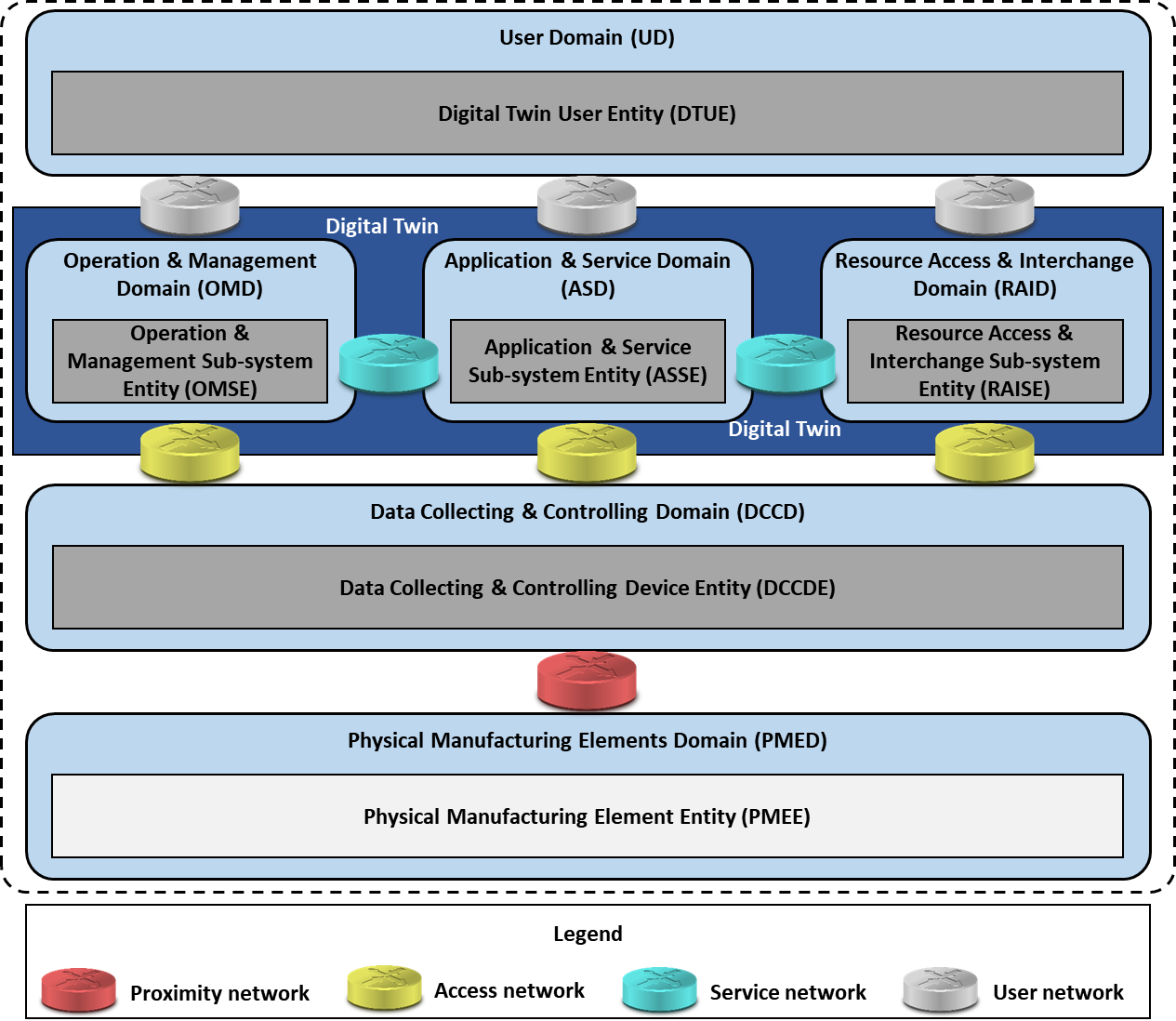 Figure 6 – Networking view of Digital Twin reference architecture Proximity Network to be explained NOTE: example Wireless Sensor Network, 5G, IoT, MTconnect??? Dedicated use only?Access Networkto be explainedService Networkto be explainedUser Network  to be explained
(informative)

Annex titleTBDTBDTBDBibliography[1]	Benjamin Schleich, Nabil Anwer, Luc Mathieu and Sandro Wartzack, Shaping the digital twin for design and production engineering, CIRP Annals, 2017[2]	TBA ISO #####-##:20##, General title — Part ##: Title of part